CL Listening  Caterpillars 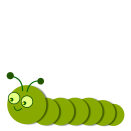 Adult input and strategies Progression in knowledge, skills  attitudes- what is the child learning?  Butterflies  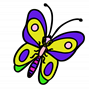 ELG “listen attentively and respond to what they hear with relevant questions, comments and actions when being read to and in discussions and interactions”Listen when others talk  - adult or peers 1:1 conversations using verve principles (consider background noise)Small group turntaking conversation times Wellcomm screening BELL EAL tools Tune into spoken language (EAL consideration) How to give attention when someone speaks Building up ability to follow more complex instructions How to listen for detail eg pass the blue car How to sustain listening during group times  - expected body stillness and looking at person who is speaking etc Build body of rhymes/ songs known Build bank of familiar stories Respond to others in conversation with appropriate response ELG “listen attentively and respond to what they hear with relevant questions, comments and actions when being read to and in discussions and interactions”Identify familiar objects Build vocabulary of everyday objects and resources  - games such as whats in the bag Tune into spoken language (EAL consideration) How to give attention when someone speaks Building up ability to follow more complex instructions How to listen for detail eg pass the blue car How to sustain listening during group times  - expected body stillness and looking at person who is speaking etc Build body of rhymes/ songs known Build bank of familiar stories Retain and apply everyday vocabulary ELG “listen attentively and respond to what they hear with relevant questions, comments and actions when being read to and in discussions and interactions”Follow a simple instruction “wash your hands” Adults give clear instruction which can be accompanied by Makaton, gesture, visualTune into spoken language (EAL consideration) How to give attention when someone speaks Building up ability to follow more complex instructions How to listen for detail eg pass the blue car How to sustain listening during group times  - expected body stillness and looking at person who is speaking etc Build body of rhymes/ songs known Build bank of familiar stories Follow a two part instruction without additional prompts ELG “listen attentively and respond to what they hear with relevant questions, comments and actions when being read to and in discussions and interactions”Listen to simple story using pictures to aid understanding 1:1 story sessionsSmall group story sessions Nursery rhyme singing Adults to ask questions to check understanding Tune into spoken language (EAL consideration) How to give attention when someone speaks Building up ability to follow more complex instructions How to listen for detail eg pass the blue car How to sustain listening during group times  - expected body stillness and looking at person who is speaking etc Build body of rhymes/ songs known Build bank of familiar stories Enjoy longer stories and maintain attention. Be able to talk about the story and join in with songs and rhymes. Caterpillars 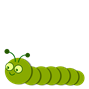 Adult input and strategies  Progression in knowledge, skills  attitudes- what is the child learning?  Butterflies ELG “ make comments about what they have heard and ask questions to clarify”Follow a simple instruction “wash your hands”Adults give clear instruction which can be accompanied by Makaton, gesture, visualHow to give attention when someone speaks Building up ability to follow more complex instructions How to listen for detail eg who is in the house?Remember  rhymes/ songs Remember  familiar stories or repeating refrains Follow a two part instruction without additional prompts and ask questions if they need clarification ELG “ make comments about what they have heard and ask questions to clarify”Listen to simple story using pictures to aid understanding1:1 story sessionsSmall group story sessions Nursery rhyme singing Adults to ask questions to check understandingHow to give attention when someone speaks Building up ability to follow more complex instructions How to listen for detail eg who is in the house?Remember  rhymes/ songs Remember  familiar stories or repeating refrains Enjoy longer stories and maintain attention. Be able to talk about the story and join in with songs and rhymes.ELG “ make comments about what they have heard and ask questions to clarify”Understand simple questions  - who? What? Where? 1:1 story sessionsSmall group story sessions Nursery rhyme singing Adults to ask questions to check understandingHow to give attention when someone speaks Building up ability to follow more complex instructions How to listen for detail eg who is in the house?Remember  rhymes/ songs Remember  familiar stories or repeating refrains Enjoy longer stories and maintain attention. Be able to talk about the story and join in with songs and rhymes.Working towards Caterpillars Adult input and strategies  - How  are we  supporting progress ?  Progression in knowledge, skills  attitudes- what is the child learning?  Butterflies ELG “ hold a conversation when engaged in back and forth exchanges with adults and peers”Take part in 1:1 and small group times when turntaking in talking is expected  - begin to link 2 or 3 wordsRepeat modelled phrases Adults expect /encourage engagement in focussed times  Praise for pupils engagement at group time, snacktime etc Build up social daily language  - adult model language Anticipating daily routine Learn songs for routines Sense of belonging to our class Ability to recall and apply vocabulary Confidence to speak to others Understanding of turntaking in conversation Can initiate conversation and keep it going when someone responds Expected 4-6 word sentences or phrases ELG “ hold a conversation when engaged in back and forth exchanges with adults and peers”Child shows awareness of turntaking in interaction – face watching, responding with simple words, gestures, actions.Adult uses clear language and ensures child’s focus is on them to listen and respond Anticipating daily routine Learn songs for routines Sense of belonging to our class Ability to recall and apply vocabulary Confidence to speak to others Understanding of turntaking in conversation Understands how a conversation works – is able to speak then listen and maintain turntaking 